				VERSIO 1.3	14.6.2016Rakennustuotteiden kelpoisuuden toteaminen ”Tuotekelpoisuuden tarkastusasiakirjalomakkeella” 1. JOHDANTORakennustuotteille on käytössä seuraavat tuotehyväksyntämenettelyt:- CE-merkintä harmonisoidun tuotestandardin piirissä oleville rakennustuotteille tai kun valmistaja on hankkinut rakennustuotteelleen eurooppalaisen teknisen arvioinnin ETA- tyyppihyväksyntä kun rakennustuotteelle on tyyppihyväksyntäasetus- varmennustodistus kun rakennustuotteelle on päteväksi todettu toimielin niitä myöntämään- valmistuksen laadunvalvonta kun rakennustuotteelle on päteväksi todettu toimielin niitä myöntämäänCE-merkintä on pakollinen harmonisoitujen tuotestandardien piirissä oleville rakennustuotteille, jotka saatetaan markkinoille. Muissa tapauksissa tuotehyväksynnän hankkiminen on vapaaehtoista valmistajille. Jos valmistajalla ei ole rakennustuotteelleen mitään vapaaehtoista tuotehyväksyntämenettelyä, niin rakennustuotteen kelpoisuus on selvitettävä rakennuspaikkakohtaisesti. Tällöin rakennusvalvonta päättää, mitkä selvitykset ovat riittäviä rakennustuotteen kelpoisuuden osoittamiseen.Kansallinen tuotehyväksyntälaki ja -asetus tulivat voimaan heinäkuussa 2013. Toistaiseksi uuden lainsäädännön mukaiset kansalliset tuotehyväksynnät eivät vielä ole käytössä paitsi olemassa olevien tyyppihyväksyntäasetusten piirissä oleville rakennustuotteille. Siirtymäaikana käytetään edelleen ”vanhoja” varmennettuja käyttöselosteita tai rakennuspaikkakohtaisia kokeita korvaavaa tehtaan laadunvalvontaa niin kauan kuin ne ovat voimassa. Monien rakennustuotteiden kohdalla joudutaan rakennuspaikkakohtaisiin selvityksiin, joissa voidaan hyödyntää esimerkiksi vapaaehtoisia tuotesertifikaatteja.2. RAKENNUSTUOTTEEN KELPOISUUSMaankäyttö- ja rakennuslain (MRL) 152 §:n mukaan tulee rakennustuotteen, joka on tarkoitettu käytettäväksi pysyvänä osana rakennuskohteessa, olla turvallinen ja terveellinen sekä ominaisuuksiltaan sellainen, että rakennuskohde asianmukaisesti suunniteltuna ja rakennettuna täyttää ko. laissa säädetyt olennaiset tekniset vaatimukset tavanomaisella kunnossapidolla taloudellisesti perustellun käyttöiän ajan.Olennaiset tekniset vaatimukset ovat (maankäyttö- ja rakennuslaki MRL):Rakenteiden lujuus ja vakaus (117a §)Paloturvallisuus (117 b §)Terveellisyys (117 c §)Käyttöturvallisuus (117 d §) ja Esteettömyys (117 e §)Meluntorjunta ja ääniolosuhteet (117 f §) jaEnergiatehokkuus (117 g §)MRL 152 §:n mukaisten, rakennustuotteen kelpoiseksi osoittavien ominaisuuksien toteaminen kuuluu rakennushankkeeseen ryhtyvän MRL 119 §:n mukaiseen huolehtimisvelvollisuuteen. Rakennushankkeeseen ryhtyvä sisällyttää yleensä tekemiinsä sopimuksiin hankkeen eri osapuolille vastuita rakennustuotteiden kelpoisuuden osoittamiseksi.Rakennustuotteen kelpoisuus tarkoittaa sitä, että rakennustuotetta voidaan sen ominaisuuksien perusteella käyttää aiotussa rakennuskohteessa, kun se täyttää siinä kohteessa asetetut viranomaisvaatimukset.Huom 1: Rakennustuotteella tarkoitetaan sellaista pysyvää rakennusosaa, rakennetta taikka rakennuskohteeseen kiinteästi liittyvää tarviketta, tuotetta tai laitetta, jolle on säädetty maankäyttö- ja rakennuslaissa tai sen nojalla olennaisia teknisiä vaatimuksia tai edellä tarkoitetun tuotteen asentamista varten tarvittavaa osaa (Laki eräiden rakennustuotteiden tuotehyväksynnästä 954/2012). Huom 2: Lisäksi rakennustuotteen on täytettävä suunnitelma-asiakirjojen vaatimukset, jotka voivat sisältää viranomaisvaatimuksia tiukempia tai muita vaatimuksia.3. TUOTEKELPOISUUDEN TARKASTUSASIAKIRJALOMAKETarkastusasiakirjan käyttöä rakennushankkeessa on edellytetty vuonna 2000 voimaan tulleessa maankäyttö- ja rakennuslaissa (MRL 150 §, 77 § ja 73 §). Rakentamismääräyskokoelman osa A1 vuodelta 2006 (kohdat 3.1.1, 7.1.1, 7.1.2 ja 6.2.1) täsmensi tämän koskevan myös rakennustuotteiden kelpoisuuden toteamista. CE-merkinnän käytön lisääntyessä on tullut ajankohtaiseksi siirtyä rakennustuotteiden kelpoisuuden toteamisessa järjestelmälliseen toimintatapaan rakennushankkeissa. Rakennusteollisuus RT on yhdessä RAKLIn, LVI-talotekniikka-teollisuuden, SKOLin, ATL:n ja rakennusvalvonnan kanssa laatinut sähköisen työkalun, joka on yksi tapa helpottaa tuotekelpoisuuden toteamista rakennushankkeissa.Lomakepohjalle on tehty erillinen kansilehti, joka tulostetaan ja allekirjoitetaan. Varsinaista lomaketta on kätevintä ylläpitää sähköisessä muodossa. Huom: Ajan tasalla olevat versiot sähköisestä tuotekelpoisuuden tarkastusasiakirjalomakkeesta ja tästä ohjeesta löytyvät hEN helpdeskistä www.henhelpdesk.fi4. RAKENNUSHANKKEEN OSAPUOLTEN VASTUUTRakennushankkeeseen ryhtyvällä on kokonaisvastuu rakennushankkeesta. Tätä vastuuta hän voi siirtää hankkeen muille osapuolille (rakentamisen asiantuntijoille) sopimuksilla kunhan hän on varmistunut näiden riittävästä pätevyydestä tehtävään. Hankkeeseen ryhtyvän tehtävänä on mm. varmistaa asiantuntijoita käyttäen, että rakennustuotteiden kelpoisuus on todettu. Tähän kuuluu se, että hän tekee sopimukset suunnittelijoiden ja työnjohtajien ym. asiantuntijoiden kanssa, kuka vastaa hankkeessa käytettävien eri tuoteryhmien kelpoisuuden tarkastuksesta. Sopimusten mukaiset vastuuhenkilöt merkitään lomakkeen sarakkeeseen 4.Pääsuunnittelija huolehtii, että hankkeen toteuttamiseksi tarvittavat suunnitelmat tehdään ja että viranomaismääräyksiä noudatetaan. Pääsuunnittelijan tehtävänä on todeta, että tuotekelpoisuuden tarkastusasiakirjalomakkeeseen on suunnitteluasiakirjoista kerätty tieto niistä rakennustuotteista, joiden käyttöön liittyy olennaisia teknisiä vaatimuksia. Suunnittelijoiden tehtävänä on huolehtia, että suunnitteluasiakirjoissa esitetään riittävän yksityiskohtaiset vaatimukset käytettävien rakennustuotteiden ominaisuuksille. Suunnittelijat huolehtivat omalta osaltaan, että kohteen tuotekelpoisuuden tarkastusasiakirjan sarakkeet 1 – 3 on täytetty. Lisäksi heidän tulee huolehtia vastuulleen sovittujen rakennustuotteiden kelpoisuuden toteamisesta.Urakoitsijoiden/työnjohtajien vastuulla on toteuttaa rakennushanke niin, että kohteelle asetetut vaatimukset täyttyvät. Vastaava työnjohtaja huolehtii, että tuotekelpoisuuden tarkastusasiakirjalomake pidetään ajan tasalla. Lisäksi heidän tulee huolehtia vastuulleen sovittujen rakennustuotteiden kelpoisuuden toteamisesta ja siitä, että rakennustuotteiden kelpoisuuteen liittyvät asiakirjat ovat esitettävissä.Tuotekelpoisuuden kokonaisuudesta vastaavan (henkilö, jolla on riittävät edellytykset ja hän on valmis vastaanottamaan työn) on huolehdittava, että eri rakennustuotteiden kelpoisuuden toteamisesta vastaavat henkilöt on nimetty ja kirjattu lomakkeeseen rakennus- tai työvaihetta vastaavasti ennen työvaiheen aloittamista. Kokonaisuudesta vastaava ei vastaa siitä, ovatko nimetyt vastuuhenkilöt osanneet tehdä oman tarkastuksensa oikein. 5. TARKASTUSASIAKIRJALOMAKKEEN LAATIMINEN JA YLLÄPITO5.1 Suunnittelijoiden tehtävät (SARAKKEET 1-3)5.1.1 Lomakkeen täyttäminenPääsuunnittelijan tehtävänä on huolehtia, että kukin vastuullinen suunnittelija on tietoinen velvoitteestaan osaltaan merkitä lomakkeelle (sarake 1) ne rakennustuotteet tai rakennustuotejärjestelmät, joiden käyttöön rakennuksessa liittyy rakentamismääräyksiin perustuvia olennaisia teknisiä vaatimuksia (MRL 152 §, MRL 117 §:n 2 momentti, MRL 117 a § - 117 g §). Tuotteelle tai järjestelmälle asetetut vaatimustasot esitetään suunnitteluasiakirjoissa. Ellei muuta erikseen sovita, niin kukin suunnittelija huolehtii osaltaan (sarakkeet 1 -3), että lomake on ajantasainen rakentamisen etenemiseen nähden. Kun kaikki tarvittavat suunnitelmat ovat valmiit, niin pääsuunnittelija vahvistaa allekirjoituksellaan lomakkeen kansilehdelle, että suunnitteluasiakirjoista on tarkastusasiakirjalomakkeeseen poimittu ne rakennustuotteet, joiden käyttöön liittyy olennaisia teknisiä vaatimuksia rakennuskohteessa.Lomakkeeseen merkitään vain pysyvänä osana rakennuskohteessa käytettäväksi tarkoitetut rakennustuotteet. Siten esimerkiksi toteutukseen liittyvät muotteja tai telineitä ei listaan merkitä. Lomakkeeseen ei myöskään tarvitse merkitä tuotteita, jotka eivät kuulu maankäyttö- ja rakennuslainsäädännön soveltamisalaan. Tällaisia ovat esimerkiksi koneet, hissit ja sähkölaitteet.Lomakkeen sarakkeeseen 1 on valmiiksi merkitty esimerkkinä uudisrakennushankkeeseen (asuinkerrostalo) liittyviä tyypillisiä rakennustuotteita rakennusvaiheittain. Lista ei välttämättä ole kattava missään yksittäisessä rakennushankkeessa. Lomake on räätälöitävissä hankekohtaisesti ja sitä voidaan käyttää erityyppisissä uudis- ja korjausrakentamiskohteissa. Lomake räätälöidään hankkeen mukaiseksi lisäämällä tai poistamalla tuoterivejä.Rakennuksen runkoihin (mallilomakkeessa betoni-, puu- ja teräsrungot) liittyen käsitellään ao. rakennusvaiheissa vain kantavuuteen ja rakenteelliseen palonkestävyyteen liittyviä tuotteita. Muut runkoihin liittyvät tuotteet käsitellään muissa rakennusvaiheissa.Rakennusvaiheet sarakkeen ja sarakkeen 1 väliin on lisätty sarake ’Pientalon tyypilliset rakennustuotteet’, jonka avulla pientalokohteen suunnittelija voi nopeasti rajata tarkastelun esim. puurunkoisen pientalon tyypillisiin rakennustuotteisiin. Sarakkeen voi piilottaa asettamalla kursorin ylävalikon B-saraketunnuksen kohdalle ja kilkkaamalla oikeanpuoleista hiiren painiketta, josta löytyvät Piilota- ja Näytä-komennot.Lomakkeen sarakkeeseen 2 kukin suunnittelija huolehtii, että rastilla on merkitty ne olennaiset tekniset vaatimukset, jotka rakennukseen kohdistuvat kunkin tuotteen käyttöön liittyen. Lomakkeeseen on valmiiksi rastitettu esimerkkikohteen tuotteille tyypillisesti kohdistuvia vaatimuksia. Kunkin suunnittelijan on osaltaan huolehdittava sarakkeen räätälöimisestä hankkeen ominaisuuksien mukaisesti.Sarakkeessa 3 on esimerkkikohteen tuotteille esitetty menetelmät, joihin tuotteiden kelpoisuuden toteaminen voi perustua. Kun CE-merkintä on pakollinen, ei muita menettelyjä voi käyttää. Vapaaehtoinen CE-merkintä on periaatteessa mahdollinen kaikille rakennustuotteille, joille CE-merkintä ei ole pakollinen. Lomakkeeseen on tälle kohdalle merkitty rasti vain niiden tuotteiden osalta, joille on valmiiksi laadittuna eurooppalainen tekninen hyväksyntäohje (ETAG/EAD), johon CE-merkintä voi perustua. Myös kansalliset menettelyt ovat vapaaehtoisia. Kun CE-merkintä ei ole pakollinen, tuotteen kohdalle merkitään rasti sen vapaaehtoisen menettelyn kohdalle, joka tuotteelle on mahdollinen. Jos hankittavalle tuotteella, jonka käyttöön olennaisia teknisiä vaatimuksia rakennuksessa liittyy, ei kuitenkaan ole vapaaehtoista CE-merkintää tai kansallista tuotehyväksyntää, on kyseisen tuotteen kelpoisuus selvitettävä rakennuspaikkakohtaisesti.  Tässä tapauksessa kelpoisuuden toteamismenetelmää osoittava rasti siirretään ao. paikalleen, kun selvitys on laadittu. Suunnitteluvaiheessa kohtaan ” Rakennuspaikkakohtainen varmennus” merkitään rasti siinä tapauksessa, että tuotteelle tai järjestelmälle ei ole lainkaan käytettävissä muuta tuotehyväksyntämenettelyä kelpoisuuden toteamiseksi.Huom 1: Rakennuspaikkakohtainen selvitys on siis mahdollista, vaikka sarakkeessa 3 ei ole ruksia sen kohdalla kunhan rakennustuotteelle ei ole pakollista CE-merkintää. Huom 2: Kansallisia tuotehyväksyntämenettelyjä korvaavista menettelyistä siirtymävaiheessa on esitetty yhteenveto liitteessä.5.2 Tuotekelpoisuuden toteamisen vastuuhenkilöiden nimeäminen (SARAKE 4)Rakennustuotteiden kelpoisuuden toteaminen on yksi olennainen osa rakennushankkeeseen ryhtyvän huolehtimisvelvollisuuteen kuuluvaa maankäyttö- ja rakennuslaissa säädettyä rakennustyön tarkastusasiakirjaa. Ennen aloituskokousta tai - jos sellaista ei ole lupapäätöksessä määrätty järjestettäväksi – hyvissä ajoin ennen rakennustyön aloittamista rakennushankkeeseen ryhtyvä nimeää tuotekelpoisuuden kokonaisuudesta vastaavan ja eri rakennustuotteiden kelpoisuuden toteamisesta vastaavat henkilöt esimerkiksi rakennusvaiheittain. Henkilöiden nimet kirjataan lomakkeen kansilehdelle ja sarakkeeseen 4 merkitään rastit tuotteittain kulloisenkin vastuuhenkilön tehtävänimikkeen kohdalle. Luettelo vastuuhenkilöistä (siltä osin kuin on nimetty) on oltava esitettävissä rakennusvalvonnalle aloituskokouksessa tai muuten pyydettäessä.Huom 1: Tuotekelpoisuuden tarkastusasiakirjalomakkeeseen kirjataan vastuut siten kun rakennushankkeeseen ryhtyvän kanssa on hankkeessa sovittu. Lomakkeella ei ole tarkoitus näitä vastuita muuttaa tai lisätä vaan selkeyttää niitä.Huom 2: Sarakkeen 4 vastuuhenkilöluetteloa täydennetään tarvittaessa, jos vastuuhenkilöksi on nimetty joku muu kuin lomakepohjan sarakkeen 4 otsikossa mainittu.5.3 Rakennustuotteen kelpoisuuden toteaminen (SARAKKEET 5 JA 6)Kukin tuotekelpoisuuden toteamisen vastuuhenkilö vertaa vastuullaan olevien rakennustuotteiden ominaisuuksia koskevien asiakirjojen tietoja suunnitteluasiakirjoissa esitettyihin vaatimuksiin. Näitä asiakirjoja ovat suoritustasoilmoitukset (DoP) ja AVCP-menettelyissä 2+, 1 ja 1+ varmentamistodistus (ellei DoPissa siihen viitata), kansalliset hyväksynnät sekä rakennuspaikkakohtaiset selvitykset. Tuotteiden kelpoisuuden toteaminen on syytä suorittaa ennen rakennustuotteen hankkimista. Kun tuotteiden ominaisuuksien on todettu täyttävän suunnitteluasiakirjojen vaatimukset, merkitään sarakkeeseen 5 esimerkiksi päivämäärä, jolloin kelpoisuus on todettu. Taulukon ao. soluun jätetään näkyviin viimeisimmän toteamisen päivämäärä. Kommenttikenttään merkitään aikajärjestyksessä tämän lisäksi aiemmat toteamispäivämäärät sekä selite kelpoisiksi todetuista tuotteista (ks. esimerkkikuva alla).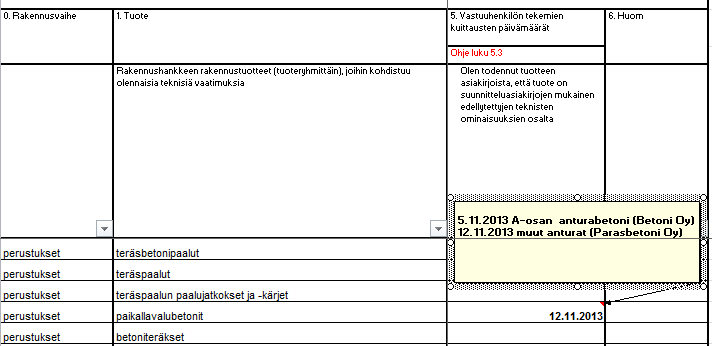 Huom 1: Kuvan esimerkissä on todettu, että valmistajilla on voimassa oleva kansallinen tuotehyväksyntä tuotannolleen. Tämä varmennus ei kata toimitettavien betonin toimituserien tarkastusta toimitusasiakirjojen perusteella työmaalla, mikä kuuluu toteutuksen tarkastamiseen. Huom 2: Vastuuhenkilön (etenkin suunnittelijan) kannattaa esim. lomakkeen sarakkeen 5 kommenttikenttään kirjata ylös niiden DoP:ien numerot, joiden perusteella hän on CE-merkittyjen rakennustuotteiden kelpoisuuden toteamisen suorittanut. Sarakkeeseen 6 merkitään mahdolliset kelpoisuuden toteamista koskevat huomautukset.Kun sarake 5 on kaikilta osiltaan täytetty, tuotekelpoisuuden kokonaisuudesta vastaava varmentaa kansilehdelle nimikirjoituksellaan, että tarkastusasiakirjalomakkeeseen merkittyjen rakennustuotteiden kelpoisuus on todettu ja kelpoisuuden osoittavat asiakirjat on esitettävissä pyydettäessä.Rakennushankkeeseen ryhtyneen ja tuotekelpoisuuden kokonaisuudesta vastaavan asiana on järjestää lomakkeen ylläpitoon tarvittavat käytännön toimet hankkeeseen sopivalla tavalla, esimerkiksi projektipankin avulla.Huom 3: Vastaavalla työnjohtajalla on säännöksiin perustuva vastuu siitä, että tarkastusasiakirja ja tässä nimenomaisessa tapauksessa sen liitelomake on ajan tasalla ja esitettävissä rakennusvalvonnalle.6. TERMITRakennustuoteasetuksen (CPR) termejä- tuotejärjestelmä: saman valmistajan markkinoille saattamaa rakennustuotetta, joka koostuu vähintään kahdesta komponentista, jotka on yhdistettävä toisiinsa, jotta ne voidaan asentaa rakennuskohteeseen- perusvaatimukset: rakennustuoteasetuksen liitteessä I luetellut rakennuskohteen vaatimukset- perusominaisuudet: rakennustuotteen ne ominaisuudet, jotka liittyvät rakennuskohteen perusvaatimuksiin, jotka on lueteltu kunkin harmonisoidun tuotestandardin liitteen ZA taulukossa ZA.1- suoritustasoilmoitus DoP: CE-merkinnän käyttö rakennustuotteessa edellyttää, että valmistaja laatii tuotettaan koskevan suoritustasoilmoituksen, joka sisältää valmistajaa ja tuotetta koskevat, EU:n rakennustuoteasetuksen artiklan 6 ja liitteen III mukaiset tiedot - kohteeseen toimitettujen tuotteiden CE-merkinnästä löytyy tunniste joka yhdistää tuotteen sitä koskevaan suoritustasoilmoitukseen- harmonisoitu tuotestandardi hEN (yhdenmukaistettu standardi): rakennustuotteille CENin laatima EN-tuotestandardi, johon on liitetty liite ZA ja jonka komissio on julkaissut EU:n virallisessa lehdessä OJ- eurooppalainen arviointiasiakirja EAD: teknisestä arvioinnista vastaavien laitosten organisaation (EOTA) hyväksymä asiakirja eurooppalaisen teknisen arvioinnin myöntämisen perusteeksi – EOTAn aiemmin laatimia eurooppalaisia teknisiä hyväksyntäohjeita (ks. ETAGit www.eota.be) voidaan käyttää EAD:n sijasta kunnes ne on päivitetty EAD:iksi- eurooppalainen tekninen arviointi ETA: rakennustuotteen perusominaisuuksien suoritustasojen dokumentoitu arviointi tuotetta koskevan EAD:n perusteella- ilmoitettu laitos NB: jäsenvaltion ilmoittama laitos, joka on saanut pätevyyden suorittaa kolmannen osapuolen tehtäviä rakennustuotteen suoritustason pysyvyyden arvioinnissa ja varmentamisessa- ilmoitetun laitoksen varmentamistodistus: ilmoitetun laitoksen sertifikaatti tuotteen suoritustason pysyvyydestä (AVCP 1 ja 1+) tai tuotannon sisäisen laadunvalvonnan vaatimustenmukaisuustodistus (AVCP 2+), joka ko. AVCP-menettelyissä valmistajan on hankittava ennen CE-merkinnän käyttöönottoa- ominaisuutta ei ole määritetty NPD: suoritustasoilmoitukseen sen relevantin perusominaisuuden kohdalle kirjattava merkintä, jota ei ole selvitetty					Liite	14.6.2016Kansallisia tuotehyväksyntämenettelyjä korvaavat menettelyt siirtymävaiheessa Voimassa olevan lainsäädännön mukaisia kansallisia tuotehyväksyntämenettelyjä ei ole vielä kaikille tarpeellisille tuoteryhmille käytössä. Voimassa olevat tyyppihyväksyntäasetukset löytyvät:http://www.ym.fi/fi-FI/Maankaytto_ja_rakentaminen/Lainsaadanto_ja_ohjeet/Rakentamismaarayskokoelma/TyyppihyvaksyntaasetuksetTyyppihyväksyntäasetuksia ei vielä ole muutettu ajan tasalle uuteen formaattiin lukuun ottamatta raudoitusterästen ja teräsverkkojen tyyppihyväksyntäasetusta, joka tuli voimaan 1.3.2016. PEX-muoviputkien tyyppihyväksyntäasetus on uusittavana ja jänneterästen tyyppihyväksyntäasetuksen valmistelua on alkamassa.Ensimmäisiä varmennustodistuksia on alettu myöntää loppuvuodesta 2015 valmisbetonille, massiivibetoni- ja nestesäiliöelementeille, puuelementeille sekä Posi-Joist puupalkeille. Ennen sitä toimielinten ympäristöministeriölle toimittamat tuotehyväksynnän arviointiperusteet on tarkastettu ja olleet notifioitavana komissiossa ja muissa jäsenvaltioissa.  Ympäristöministeriön hyväksymät arviointiperusteet löytyvät: http://www.ym.fi/fi-FI/Maankaytto_ja_rakentaminen/Rakentamisen_ohjaus/Rakennustuotteiden_tuotehyvaksynta/Kansalliset_hyvaksyntamenettelyt/VarmennustodistusOsalla rakennustuotteiden valmistajista on mahdollista nojautua uuden tuotehyväksyntälainsäädännön siirtymäaikasäännöksiin ja käyttää edelleen ennen 1.7.2013 myönnettyjä tyyppihyväksyntöjä, varmennettuja käyttöselosteita ja rakennuspaikkakohtaiset kokeet korvaavia tehtaan laadunvalvonnan varmentamistodistuksia (mm. valmisbetonille). Näitä voi käyttää tämän hetkisen tiedon mukaan niin pitkään kuin ne ovat voimassa. Monille tuoteryhmille, joille CE-merkintä ei ole pakollinen, on uusien kansallisten tuotehyväksyntöjen tarve ilmeinen. Tämä koskee etenkin sellaisia tuoteryhmiä, joilla on merkitystä turvallisuuden ja terveellisyyden kannalta. Ennen näiden hyväksyntöjen myöntämistä joudutaan pitkälti tukeutumaan rakennuspaikkakohtaisiin selvityksiin, joissa voidaan hyödyntää esimerkiksi vapaaehtoisia tuotesertifikaatteja tai testiraportteja lausuntoineen, jos niiden voidaan osoittaa olevan luotettavia. Rakennusvalvonta arvioi yleensä näiden selvitysten luotettavuutta sen mukaan, mikä taho on selvityksen laatinut tai sertifikaatin myöntänyt sekä mitkä ovat niiden arviointiperusteet. 